MINISTÉRIO DA EDUCAÇÃO 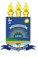 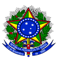 UNIVERSIDADE FEDERAL DO DELTA DO PARNAÍBACAMPUS MINISTRO REIS VELLOSOPROGRAMA DE PÓS-GRADUAÇÃO EM PSICOLOGIACampus Ministro Reis Velloso, Av. São Sebastião, 2819, 64202-020. Parnaíba – PiauíE-mail: ppgpsi@ufpi.edu.brTel. (86) 3322 5363 Bloco 12 Sala 08ANEXO 10FORMULÁRIO DE REQUERIMENTO DE RECONSIDERAÇÃO/RECURSOEu, ________________________________________________________________, CPF número _____________________, venho nesta data solicitar revisão do resultado da prova ________________________, referente ao Edital 01/2020 do Programa de Pós-graduação em Psicologia da Universidade Federal do Delta do Parnaíba. Segue a fundamentação deste pedido: (descreva a base do seu recurso utilizando as resoluções pertinentes desta Universidade) _________________________________________________________________________ __________________________________________________________________________________________________________________________________________________ ________________________________________________________________________________________________________________________________________________________________________________________________________________________Nestes termos, pede deferimento. Parnaíba, ____ de _________________ de 2020. ____________________________________________Assinatura do(a) candidato(a)